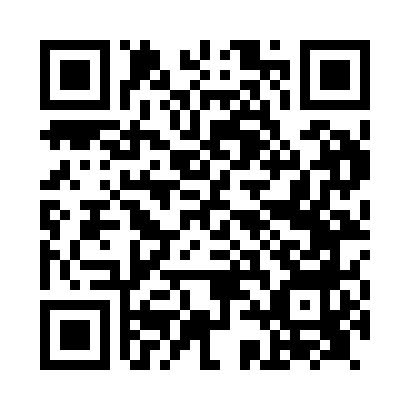 Prayer times for Allt Laddie, UKMon 1 Apr 2024 - Tue 30 Apr 2024High Latitude Method: Angle Based RulePrayer Calculation Method: Islamic Society of North AmericaAsar Calculation Method: HanafiPrayer times provided by https://www.salahtimes.comDateDayFajrSunriseDhuhrAsrMaghribIsha1Mon4:546:481:235:488:009:542Tue4:516:451:235:498:029:573Wed4:486:421:235:518:0410:004Thu4:446:401:225:528:0710:035Fri4:416:371:225:548:0910:066Sat4:376:341:225:558:1110:087Sun4:346:311:225:578:1310:118Mon4:306:291:215:588:1510:159Tue4:266:261:216:008:1710:1810Wed4:236:231:216:018:1910:2111Thu4:196:211:216:038:2210:2412Fri4:156:181:206:048:2410:2713Sat4:116:151:206:068:2610:3014Sun4:086:131:206:078:2810:3415Mon4:046:101:206:098:3010:3716Tue4:006:081:196:108:3210:4117Wed3:566:051:196:128:3410:4418Thu3:526:021:196:138:3610:4819Fri3:486:001:196:148:3910:5120Sat3:445:571:186:168:4110:5521Sun3:405:551:186:178:4310:5922Mon3:355:521:186:198:4511:0223Tue3:345:501:186:208:4711:0324Wed3:335:471:186:218:4911:0425Thu3:315:451:176:238:5211:0526Fri3:305:421:176:248:5411:0627Sat3:295:401:176:258:5611:0728Sun3:275:371:176:278:5811:0829Mon3:265:351:176:289:0011:0930Tue3:255:321:176:299:0211:10